STATE OF MAINE REQUEST FOR APPLICATIONS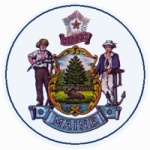 RFA SUBMITTED QUESTIONS & ANSWERS SUMMARYProvided below are submitted written questions received and the Department’s answer.RFA NUMBER AND TITLE:202402049, Climate Education Professional Development GrantRFA ISSUED BY:Department of EducationSUBMITTED QUESTIONS DUE DATE:March 29, 2024, no later than 11:59 p.m., local timeQUESTION & ANSWER SUMMARY ISSUED:April 16, 2024PROPOSAL DUE DATE:May 3, 2024, no later than 11:59 p.m., local timePROPOSALS DUE TO:Proposals@maine.gov1RFA Section & Page NumberQuestion1Part I: Overview of Grant Opportunity; Section C. Eligibility to Submit ApplicationPage 6Are there a variety of ways that other districts have approached the administration of the grant?  Are there people who are basically receiving the money, writing you the reports, and basically leaving the internal work up to the nonprofits etc.?  Can you outline for me how different districts have managed this issue?1AnswerAnswer1The awardee (eligible local education provider) is accountable for all contractual requirements. However, the awardee may delegate tasks to their community partner. The administrative tasks for this grant that must come through the local education provider directly are the superintendent signatures on the application and contract and all invoicing. The reporting and organization of the program may be carried out by the community partner. The awardee (eligible local education provider) is accountable for all contractual requirements. However, the awardee may delegate tasks to their community partner. The administrative tasks for this grant that must come through the local education provider directly are the superintendent signatures on the application and contract and all invoicing. The reporting and organization of the program may be carried out by the community partner. 2RFA Section & Page NumberQuestion2Part I: Overview of Grant Opportunity; Section E: Reporting RequirementsPage 8Can you share about what summit you are thinking of for the reporting requirements?2AnswerAnswer2An applicant may choose the deliverable of participating in a summit. This option would be solidified in the contract negotiation depending on the program and the local education provider. It may include a panel in the MDOE Educator Summit.An applicant may choose the deliverable of participating in a summit. This option would be solidified in the contract negotiation depending on the program and the local education provider. It may include a panel in the MDOE Educator Summit.3RFA Section & Page NumberQuestion3Part I: Overview of Grant Opportunity; Section C. Eligibility to Submit ApplicationPage 6Is a post-secondary school not eligible as a grantee under this RFA?   3AnswerAnswer3Correct, post-secondary is not an eligible local education provider for the purposes of this grant.Correct, post-secondary is not an eligible local education provider for the purposes of this grant.4RFA Section & Page NumberQuestion4Part I: Overview of Grant Opportunity; Section A. Purpose and BackgroundPage 5How do you access the application embedded within the RFA?4AnswerAnswer4The RFA should be downloaded. The .docx file can either be opened in Word or uploaded to Google Drive and then opened as a Google Doc. The embedded application file on page 14 can then be opened.The RFA should be downloaded. The .docx file can either be opened in Word or uploaded to Google Drive and then opened as a Google Doc. The embedded application file on page 14 can then be opened.5RFA Section & Page NumberQuestion5Part V: Application FormPage 14Is the grant a reimbursement grant?   5AnswerAnswer5Yes.Yes.6RFA Section & Page NumberQuestion6Part I: Overview of Grant Opportunity; Section D. AwardsPage 6Is this grant a state and federally funded program?   6AnswerAnswer6State.State.